Predmet nabave:
Nabava softvera za izradu probnog otiska s pripadajućim hardverom i edukacijomEv. broj nabave: 2020-3TEHNIČKE SPECIFIKACIJE	Za gospodarski subjekt:	__________________________	ovlaštena osoba gospodarskog subjekta	__________________________	potpisDatum: ___.___.2020.Red. br.Opis i tehničke specifikacije i funkcionalnosti predmeta nabavePONUĐENO (DA/NE)A.TEHNIČKI ZAHTJEVI - Softver za probni otisakTEHNIČKI ZAHTJEVI - Softver za probni otisak1.Ponuđeno rješenje mora služiti za izradu profesionalnog pokusnog otiska (colorproof) na osnovu posebno izrađenih kolornih profila. 2.Ponuđeno rješenje mora sadržavati softverskih modul za ispis na visokokvalitetne kolorneink-jet pisače velikog formata kompatibilan s uređajima vodećih proizvođača raspoloživim na tržištu. Softverski modul za ispis mora biti u potpunosti neovisan od ostalih softverskih modula ponuđenog rješenja te omogućiti samostalnu izradu ispisnih naloga na sustavu na kojem je instaliran.3.Ponuđeno rješenje mora sadržavati softverskih modul za kolorno profiliranje koji koristi spektralna mjerenja čitavog vidljivog spektra boja pohranjena u datoteci u obliku vrijednosti spektralnog razreza u odjeljcima od po 10 nm4.Ponuđeno rješenje mora sadržavati softverskih modul za obradu slike na radnoj stanici uz visokovjeran prikaz posebnih (spot) boja5.Ponuđeno rješenje mora na svakom radnom mjestu na kojem je instaliran softverski modul za ispis omogućavati izradu ispisnih naloga na osnovi standardnih ulaznih datoteka u sljedećim formatima: PDF, TIFF, 1-bit TIFF, LEN, EPS i PostScript.6.Ponuđeno rješenje mora na svakom radnom mjestu na kojem je instaliran softverski modul za ispis omogućavati automatsku rekalibraciju izlaznih uređaja / pisača pomoću ugrađenih spektrofotometara na pisačima.7.Ponuđeno rješenje mora omogućavati izradu ispisnih naloga u načinima prikaza polutonova primjenom frekventno moduliranih rastera (contoneproof) i primjenom amplitudno moduliranih rastera (dotproof). Dotproof ispisi izrađeni ponuđenim rješenjem moraju u potpunosti odražavati strukturu rasterskog prikaza tiskovnog naloga kako je određena ulaznom 1-bit TIFF datotekom.8.Ponuđeno rješenje mora omogućavati slobodnu izradu neograničenog broja kolornih profila namijenjenih ispisu pokusnih otisaka.9.Ponuđeno rješenje mora omogućavati izradu kolornih profila u kojima su vidljivi odvojeni kanali boja koji mogu uključivati primarne boje (CMYK) ili posebne (spot) boje.10.Ponuđeno rješenje mora omogućavati naknadno uređivanje pojedinih kanala boja u svrhu simulacije njihovog ponašanja u tijeku tiska.11.Broj posebnih (spot) boja koje se mogu istovremeno nalaziti u jednom kolornom profilu izrađenom ponuđenim rješenjem ne može biti manji od ukupnog broja ispisnih jedinica na najopremljenijem tiskarskom stroju koji je u primjeni na opremi Naručitelja (10 boja).12.Ponuđeno rješenje mora omogućiti mrežno povezivanje više modula za ispis na visokokvalitetne pisače u mrežu sa središnjim softverskim modulom za kolorno profiliranje. 13.Ponuđeno rješenje mora u svim svojim modulima podržavati rad na minimalno Windows operacijskim sustavima B.IMPLEMENTACIJSKI ZAHTJEVI - Softver za probni otisakIMPLEMENTACIJSKI ZAHTJEVI - Softver za probni otisak1.Ukupna količina softverskih modula za mrežno kolorno profiliranje u ponuđenom rješenju je 1 (jedan).2.Ukupna količina softverskih modula za ispis na visokokvalitetne kolorneink-jet pisače velikog formata je 3 (tri).3.Ukupna količina softverskih modula za obradu slike na radnoj stanici u ponuđenom rješenju je 2 (dva).Proizvođač softvera za izradu probnog otiska:Proizvođač softvera za izradu probnog otiska:Proizvođač softvera za izradu probnog otiska:Naziv softvera za izradu probnog otiska:Naziv softvera za izradu probnog otiska:Naziv softvera za izradu probnog otiska:CTEHNIČKI ZAHTJEVI – Pisač za probni otisak1.Tehnologija ispisa: Ink-JetDOD2.Broj različitih tinti u setu: minimalno 11 3.Rezolucija ispisa: 1440 x 2880 dpi4.Širina ispisa: 610mm5.Sučelje: USB2, Ethernet 100 Mb/s6.Oprema za kalibraciju: ugrađen automatski spektrokfotometar7.Ponuđena oprema kompatibilna sa svim profesionalnim sustavima za ispis probnih otisaka na tržištuProizvođač hardvera – pisač za probni otisak:Proizvođač hardvera – pisač za probni otisak:Proizvođač hardvera – pisač za probni otisak:Naziv hardvera – pisač za probni otisak:Naziv hardvera – pisač za probni otisak:Naziv hardvera – pisač za probni otisak: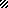 